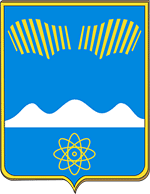 АДМИНИСТРАЦИЯ ГОРОДА ПОЛЯРНЫЕ ЗОРИ С ПОДВЕДОМСТВЕННОЙ ТЕРРИТОРИЕЙПОСТАНОВЛЕНИЕ«____» ноября 2022 г.		                                                                      № _____О внесении изменений в модельный акт «Порядоксоставления отчета о результатах деятельностимуниципального учреждения и об использованиизакрепленного за ним муниципального имущества»Внести в модельный акт «Порядок составления отчета о результатах деятельности муниципального учреждения и об использовании закрепленного за ним муниципального имущества», утвержденный постановлением администрации г. Полярные Зори от 03.11.2022 № 977, следующие изменения:Пункт 2.2. изложить в следующей редакции: «2.2. Рекомендуемые формы для заполнения сведений, включаемых в отчет учреждениями, приведены в Приложении к Общим требованиям к порядку составления и утверждения отчета о результатах деятельности государственного (муниципального) учреждения и об использовании закрепленного за ним государственного (муниципального) имущества, утвержденным приказом Министерства финансов Российской Федерации от 02.11.2021 № 171н (рекомендуемый образец). Отчет о выполнении муниципального задания предоставляется по форме Приложения № 2 к Положению о формировании муниципального задания на оказание муниципальных услуг (выполнение работ) в отношении муниципальных учреждений и финансовом обеспечении выполнения муниципального задания, утвержденного постановлением администрации г. Полярные Зори от 23.09.2015 №1057.».2. Настоящее постановление вступает в силу со дня официального опубликования.Глава города Полярные Зорис подведомственной территорией			                           М.О. ПуховВизы согласования:Правовой отдел __________  «___» ноября 2022 г.Шпигарь Н.С.1 - дело,  1- ФО